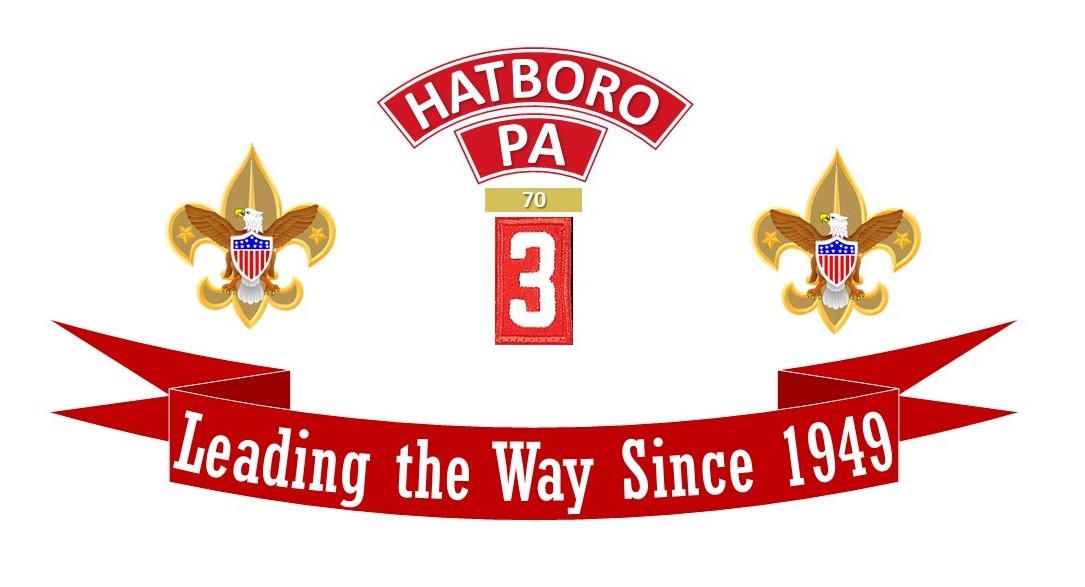 70th ANNIVERSARYSaturday September 14, 2019Robert J. Waeltz				Daniel M. MarksScoutmaster				Troop Committee Chair70 YEARS WITH HATBORO TROOP 3Seven decades…from 1949 to 2019.  Harry Truman was President of the United States and a baseball team named the Athletics played in a place called Shibe Park in the city of Philadelphia.  World War II had ended only 4 years prior, and over the next 70 years, 12 men would serve as President of the United States.  The Korean conflict was still a year away and the War in Vietnam would not begin for another 15 years.  But in a small town called Hatboro Pennsylvania, Troop 3 was chartered to Hatboro Baptist Church.  Troop 3 was the 3rd Troop in Hatboro to be awarded a charter by the Boy Scouts of America, thus the number 3.  Troop 3 was chartered in the Valley Forge Council in Washington District.  The national number was Troop 446 and would remain that way until the merger of the Valley Forge Council and Philadelphia Council in 1996.  Troop 3 never used the number 446, but always identified as Troop 3.  Troop 3’s first Scoutmaster, Len Henryson, was an Eagle Scout...as is the Troop’s longest serving Scoutmaster Bob John.  More about him later.  Pride has always been an important word in the 70-year history of Troop 3.  Pride, as C. Stoy Weaver wrote in a 25-year history of the troop, has been instilled by its 14 Scoutmasters and the outstanding young men who have worn the troop “3” patch on their shirt sleeves.  A continuing thread of quality that has blessed Troop 3 is its Scoutmaster ranks.  Len Henryson was widely regarded as the spark plug who kept Troop 3 together through a hectic first year…a year highlighted by the Troop winning the Delmont Olympics (a competition that combined scouting and athletic skills) during the Troop’s inaugural stay at summer camp.  Len Henryson was followed as Scoutmaster by Warren Clemens, a Hatboro gun collector; Ellsworth Snyder whose son was a member of the troop and Bill Clausen, the uncle of a troop member.  Bill Clausen had been succeeded by Bob Casey, who had been troop Committee Chairman and agreed to take the post on an interim basis so that the troop’s charter could be retained.  The search for Scoutmaster #6 ended, quite surprisingly, when John G. Weand, who for many years was an active scout and scouter in Norristown, came to a committee meeting and announced that he would like to be the troop’s Scoutmaster.   The bright and quick-thinking members of the committee were quick to accept the offer.  Under Weand’s direction, the troop experienced excellent growth in membership, activities and good reputation.  There was an interesting irony in Weand’s leaving Troop 3.  As a member of Hatboro’s Lehman Methodist Church, he felt a strong sense of responsibility when Lehman Methodist experienced Boy Scout Leadership problems. Weand was prevailed upon to become the Scoutmaster of Lehman Methodist’s Troop 81 and Troop 3 had the great fortune to have C. Stoy Weaver to take over the Scoutmaster position-if only on a short-term basis.  Weaver, an Assistant Scoutmaster at the time, said he would be Scoutmaster of Troop 3 until a more permanent successor could be found.  Stoy Weaver was a legend of scouting in the town of Hatboro as well as a much broader territory.  Stoy Weaver, Scoutmaster #7 at Troop 3, served as a committee member on the District staff and could always be found hiking or camping someplace.  Jesse Burnett, a wide-smiling Texan with a fantastic drawl was the next Scoutmaster.  Like Stoy Weaver, Jesse was an outstanding camper and was a leader for high-adventure trips to Canada and many other rugged locations.  Work assignments forced Jesse to relinquish the Scoutmaster position and he was succeeded by Hank Hudson who had two son’s become Eagle Scouts.  Scoutmaster #10 was Harry Hilger who also served as the Troop Committee Chairman and Harry was followed by Ralph Nagle who became active in the troop when his oldest son joined.  The longest running term as Scoutmaster belongs to Bob John, who served as Scoutmaster from 1972 until his retirement, 40 years later, in 2012.  A Hatboro Troop 3 alum, Bob John earned his Eagle rank in 1962 and is in many ways, “Mr. Hatboro” as well as “Mr. Troop 3”.  He is a graduate of Hatboro High School and the Villanova University Law School and currently practices law in Hatboro.  In addition to his leadership role with Troop 3, Bob has an impressive list of accomplishments in scouting, including serving on the staff of the Washington District, Valley Forge Council and Schiff Scout reservation.  He was also program director at Camp Comer in Alabama and was instrumental in having Troop 3 visit that facility in the northeast corner of Alabama near Fort Payne for summer camp.  Stuart Gentry would become Scoutmaster #13.  Stuart, a chemist and lawyer, was an Assistant Scoutmaster prior to taking the role of Scoutmaster.  He is an avid outdoorsman with three children, one of whom was a Senior Patrol Leader and Eagle Scout.  Stuart would serve as Scoutmaster from 2012 until 2015 when he and his wife would re-locate to Colorado.  In May of 2015, Bob Waeltz was installed as Scoutmaster #14 and continues to serve in that role.  His son is an Eagle Scout and former Senior Patrol Leader.  Bob was an Assistant Scoutmaster and ran the New Scout Program prior to becoming Scoutmaster.  Firsts have always been a priority for Troop 3.  Tom Casey was the first troop member to attend Philmont Scout Ranch in New Mexico.  He attended the ranch in 1955.   The first Troop 3 contingent to attend Philmont was comprised of Fred Ewald (chairman of the 25th anniversary celebration), Bob Kay, Don Gleiter, Russ Casey, Neil Farnsworth and Tom Weaver.  They were at Philmont in 1949.  Tom Casey was also the first Troop 3 scout to attend a National Jamboree, camping with folks from across the nation and around the world in 1957 at Valley Forge.  So, what has been happening since we celebrated our 60th Anniversary ten years ago?  Plenty, but that should come as no surprise to anyone. There is always camping and adventure with Troop 3, even if the weather isn’t always what you see in post cards.  Camping and activity locations have Resica Falls, Mt. Norris Scout Reservation, Haliburton, Baiting Hollow, Yawgoog, Camp Buckskin and Goose Pond for summer camps.  Other notable trips have included; Harrisburg, Canoeing the Antietam Creek, Allaire State Park, the US Military Academy at West Point, the US Naval Academy, the Grand Canyon of PA, Cape Henlopen and Cooperstown.  Troop 3 has also gone backpacking the Quehanna Trail, whitewater rafting on the Lehigh River and the Youghiogheny River in western Pa, and visited Holtwood Environmental Center, Ricketts Glen and Worlds End State Parks as well as the Rhinebeck Aerodrome, Manassas Battlefield in Virginia and French Creek State Park.  The list could go on and on.  High Adventure Trips over the past 10 years are just as impressive.  Of course, there are our trips to Philmont.  We’ve sent contingents in 2010, 2012, and 2017 and we have a contingent preparing for a 2020 trek.  In addition to Philmont, there is the annual High Adventure Trip to Mt. Washington in New Hampshire.  Other High Adventure Trips have included canoeing the Allagash Wilderness Waterway in Maine and backpacking the final leg of the Appalachian Trail to Mt. Kathadin in Maine.  And if high adventure, terrific camping and excellent fellowship are not enough to provide fond memories of 70 years of scouting in Troop 3, the caring reputation of the troop is.  If a job needs doing and it must be done right, people in the community can always count on Troop 3.  If a good deed was needed, who else but the members of Troop 3 were there to do it?  So beyond regular weekly meetings, summer camp and weekend camping trips, there was always the knowledge that the fine young men of the community were becoming better young men and outstanding adults thanks to Troop 3 and its community presence.  And the community was always there to help Troop 3.  Since chartering Troop 3, Hatboro Baptist Church has been a tremendous support to the troop.    So have been the generous people who have supported our pancake breakfasts and Ham and Turkey Suppers and those who have bought Camp/Adventure Cards.  As much as the community was present, so to have been the parents of our scouts.  They have served timelessly and enthusiastically as leaders, assistants, committee members, drivers, coordinators, phone contacts, arrangers, dishwashers and cooks.  We could not have done any of this without all of you.  So, here is to every one of you.  Our scouts, adult staff, committee members, parents, community members, staff and congregation of Hatboro Baptist Church, and to anyone who has ever supported the mission of Hatboro Troop 3,“We thank all of you for your incredible support over the last 70 years.”  Troop 3 – seven decades old and proud.  Proud of it’s past and excited for the future.  Troop 3 truly has been “Leading the Way since 1949.”  HATBORO TROOP 3
EAGLE SCOUTSTom Casey 			1957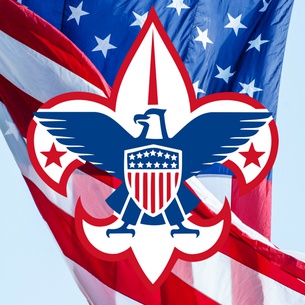 Bill Kay			1957Charles Zimmerman	1958Russell Casey		1959Robert Kay			1960Dick Gerhart, Jr.		1961Robert John		1962Frank Meily		1963Donald P. Gleiter		1963Robert Hudson		1965Thomas Peterson		1966David Kutz		1967Robert Trent		1968Thomas Hudson		1969Richard Fuller		1969Tom Morrow		1970Richard A. Wagner	1970Steven Chant 		1972Steven M. Hammonds	1974Glen Nagel			1974Gregory A. Sulat		1977James W. Rinier		1979Robert C. Ewald		1979Jeffrey C. Spicer		1979Rudolf G. Tellmann, Jr	1979Jeffrey A. Kiel		1980Kyle H. Jones		1982Stephen E. Kiel		1983Stephen R. Maund	1983Timothy Stauffer		1984Stuart W. Luce		1984Jeffrey L. Burnley		1985Mark Maund		1985Eric Baranowski		1986Daren A. Hall		1988	Richard Todd Lewis	1988Jeff Maund			1989Norman Miles		1989Charles Lutz		1989Tim Fortunato		1989Michael Fortunato	1990E.P. Bock			1990Keith McCrary		1990Greg Robinson		1990Gregory Bock		1991Kevin Fortunato		1991Todd Cooper		1991Nick Dautel			1992Jon Meade			1992T.J. Shurtz			1995David J. Bernard		1995Christopher Gilman	1996John Green			1996Peter J. Gramp		1996Jonathan Pollock		1997James A. Blowinski	1997Russell Neumann		1997Ryan M. John		1997Jordan L. Broady		1998Eric M. Wagner		1998Chris Ryan			1998Michael Thornburg	1999Dan Murphy IV		1999Michael Applegate		1999Matthew E. Rose		1999Daniel S. Haddon		2000Bryan C. Gilson		2000Joseph V. Plakis, III	2000Andrew M. Wilkowski	2000Michael B. Murphy	2000Anthony M. McCulla	2000Mark Matthews		2001David Meinhardt		2001Timothy Ryan		2001Drew Novelli		2001Andrew Gilman		2001Sean O. Kelley		2001David Matthews		2002Andrew Matthews		2002Christopher F. Burrell	2002Craig W. Versek		2002Douglas S. Pfeil		2002James S. Topper		2002Alex A. Field		2003Timothy E. Britt		2004Colin P. Kelley		2004Brett Fisher IV		2004Brendan Connolly		2004Andrew Meinhart		2005Matthew Merenda		2005Matthew Field		2005Bruce McCaffrey, Jr.	2005Timothy L. Plunkett	2006Michael D. Sams		2006John P. Sheppleman	2006Michael Layton		2006Scott S. Cunningham	2006Joseph A. Tustin		2007Daniel A. Field		2007Joseph Allard, II		2007Kyle A. Glensky		2007Kyle R. Hallowell		2007William J. Austin		2007Daniel J. Thompson	2007Andrew J. Garrison	2007Dean W. Russell		2007Andrew K. Pfeil		2007George C. Fesmire		2007Dan Plunkett		2008Michael L. Wilks		2008Shawn Allard		2008Matthew J. Jevit		2008Eric Gentry			2008Bryan Cross		2009Brendan B. Fisher		2009Jeffrey W. Thompson	2009Justin Sitasz		2009William R. Walls		2009Andrew J. Yale		2009Patrick Cero		2009Robert J. Waeltz, Jr.	2010Bryan Graf			2010Kurt Rosenberger		2012Joseph Moore		2012Ethan McCulla		2013Matthew Sheridan		2013Dylan Brown		2013Michael Balot, II		2013Stephen Tritsch		2013Jeffrey Dieterly		2013Christopher Atras		2013Dylan A. Callum		2013Jason R. Graf		2013Matthew Rabii		2014Colin Jacob Fisher	2014Kurt Herbine		2014Taylor Lauer		2014Nickolas Kelly		2015Brandon Gomez		2015James V. Iaia		2015Nathaniel K. Ehly		2015George Balot		2015Angel L. Gauthier, Jr	2015Jacob Pilch			2015Richard Schoellhammer 2015Corey D. Brown		2015Kyler K. Grimes		2016Ryan L. Walsh		2016Jospeh M. Dutill		2017Michael Jaeschke		2017Dawson Stremme		2017Sean 	Delaney		2017David McCann		2017Daniel McKay		2018Carter Miller		2018Ryan C. Smith		2018Christopher Carenzo	2019Benjamin Iaia		2019TROOP 3 SCOUTMASTERSL.E. “Len” Henryson 	1949-1950		Warren Clemens		1950-1951		Ellsworth Snyder		1951-1953		William Clawson		1954-1955		Robert Casey			1955-1956		John Weand			1956-1961						1970-1971		C. Stoy Weaver		1961-1962		Jesse Burnett		1963-1966		Henry “Hank” Hudson	1966-1968		Harry Hilger			1969-1970		Ralph Nagle			1970-1972		Robert John			1972-2012		Stuart Gentry		2012-2015		Robert Waeltz		2015-Present	FOUNDING LEADERS OF TROOP 3		L.E. Henryson	Scoutmaster		Joseph Carter	Asst. Scoutmaster		John Sugars		Asst. Scoutmaster		William Ritchie	Asst. Scoutmaster		Robert Casey		Committee Chair		Frank Orce		Charter Org. Rep.		Willis Welsel		Committee Member	SENIOR PATROL LEADERS			Neil Gutekunst		1972-1973		Steve Hammonds		1973-1974		Glen Nagle			1974-1975		Arnie Berkowitz		1975-1976		Jim Rinier			1976-1977		Rudy Tellmann		1977			John Tiley			1977-1978		Bob Ewald			1978-1979		Jeff Kiel			1979-1980		Steve Kiel			1980-1981		Steve Maund			1981-1982		Stuart Luce			1982-1983		Jeff Burnley			1983-1984Tim Stauffer			1984-1985Todd Lewis			1985-1986Eric Baranowski 		1986-1987Tim Fortunato		1987-1988Charles Lutz/
Jeff Maund			1988-1989Greg Robinson		1989-1990Mike Fortunato		1990-1991E.P. Bock			1991-1992Norman Miles		1992-1993Kevin Parker			1993-1994Greg Bock			1994-1995Peter Gramp			1995-1996Chris Ryan			1996-1997Jordan Brody		1997-1998Dan Haddon			1998-1999Matt Fisher			1999-2000Andrew Gilman		2000-2001Colin Kelley			2001-2002Mike Sams			2002-2003Chris Burrell			2003-2004Carl Blum			2004-2005George Fesmire		2005-2006Keith Sansoni/
Jeff Thompson		2006-2007Kyle Hallowell		2007-2009Matt Jevit/
Eric Gentry			2009-2010Robert Waeltz, Jr.		2010-2011Chris Atras			2011-2012Joseph Moore/Nick Kelley			2012-2013Jason Graf/
Nick Kelley			2013-2014Patrick Lavelle/
George Balot			2014-2015Ryan Walsh/
Kyler Grimes			2015-2016Dawson Stremme		2016-2017Daniel McKay		2017-2018Daniel Lee/
Nathan Kephart		2018-2019Manas Date/
Nathan Kephart		2019-2020UNIT LEADER AWARD OF MERITStuart Gentry		2015Robert Waeltz		2017ST. GEORGE AWARD				David W. Cooper	TROOP 3 SILVER BEAVER			RECIPIENTS					Fred G. Ewald					Richard Gerhardt					William Kay						Morris McFarland					C. Stoy Weaver					Robert M. John					Stan Berkowitz					John G. Weand					David W. Cooper					William Kuhfuss					Peter Walts						Michael Bernard					Rudolf G. Tellmann				NATIONAL COUNCIL SERVICE 		AWARDRobert M. John								JAMES E. WEST FELLOWSHIP		Robert M. John					Kyle Hallowell					Georgi Bernard					Michael Bernard					Peter WaltsDavid W. CooperBarry Fisher					 Lester Blum						Scott HerbineRudy Tellmann					NATIONAL MEDAL OF MERIT		Doug Pfeil						Ed Cordenner					SILVER ANTELOPE AWARD			David W. Cooper					WOOD BADGE RECIPIENTS			Richard Gerhardt					Robert M. John					Gary Luce						Douglas Gramp					David CooperGeorgi Bernard					Michael BernardGeorge Fesmire					Larry Wilks						Lester BlumKris FieldRobert GennWilliam KuhfussPeter WaltsTodd CooperMichael BalotCraig LauerStuart GentryKeith GrimesBrian DutillTROOP 3 AWARD OF MERIT RECIPIENTS – WASHINGTON DIST.Frank W. Kay 		1958Fred G. Ewald		1960Richard Gerhardt		1965C. Stoy Weaver 		1966John G. Weand		1968Stan Berkowitz		1977Robert M. John		1978Charles Spicer		1980J. Allen Kiel			1982Ray Luce			1986Ray Maund			1987David Cooper		1988Doug Gramp			1994Tim Thornburg		2001Ed Wilkowski		2002Daniel Murphy		2003William Kuhfuss		2004Steve Gilman			2005Michael Bernard		2006Kris Field			2007Barry Fisher			2008Lester Blum			2010Craig Louer			2012Rudy Tellman		2016In MemoriamSadly, we have lost the following Scouters since our 60th anniversary.  Troop 3 wishes to thank these men for their service and dedication to the troop and also their families for sharing them with us.  As Scouters, we can only hope that we can serve and represent the ideal scout as well as these men did in their lifetime.Doug GrampEd WilkowskiOwen AdamsBill WallsRudy Tellman